To request an exemption for your child related to the Human Development and Sexual Health expectations of The Ontario Curriculum, please complete Part A and Part B (Page 1) of this form and return it to the school. Page 2 (Part C) can be kept for your records.PART A: Exemption from Instruction in Human Development and Sexual Health I/we have reviewed the Human Development and Sexual Health expectations in the elementary Ontario Health and Physical Education curriculum for my child’s grade, and I/we would like my child to be exempted from instruction related to these expectations, without academic penalty.During the exemption period, I would like my child to [select one only]:PART B: AcknowledgementI/we understand the information provided on this form (and attached) and agree with the following statements:The Human Development and Sexual Health expectations in strand D of the health and physical education curriculum are different in every grade, so I must submit a completed exemption form every school year, for each child, in order for the child to be exempted from instruction related to Human Development and Sexual Health expectations in that school year;References to, or conversations about, sexual health–related concepts among teachers, school staff, or other students outside formal instruction in Human Development and Sexual Health are not subject to this exemption;My child will continue to receive instruction related to all other elementary health and physical education curriculum expectations;Only requests submitted on this form (AF 7522) will be accepted and processed. Exemption requests made by phone, or exemption forms that do not have a parental signature, will not be accepted;This exemption form, AF 7522, must be returned by the deadline for submission (noted above) for my child to be excluded from instruction related to the Human Development and Sexual Health expectations in strand D of The Ontario Curriculum: Health and Physical Education, Grades 1–8, 2019.PART C: Notice of Period of Instruction (information to be provided by school) The ‘period of instruction’ refers to the period, including the beginning and end dates, during which instruction in Human Development and Sexual Health during health and physical education classes is delivered. This period could extend over several days or weeks, depending on individual schools’ calendars and teachers’ lesson plans.In the case of an unforeseen event, the school has the authority to move the period of instruction to a later date in the school year. Notice to parent(s)/guardian(s) will be given as soon as reasonably possible.	AF 7522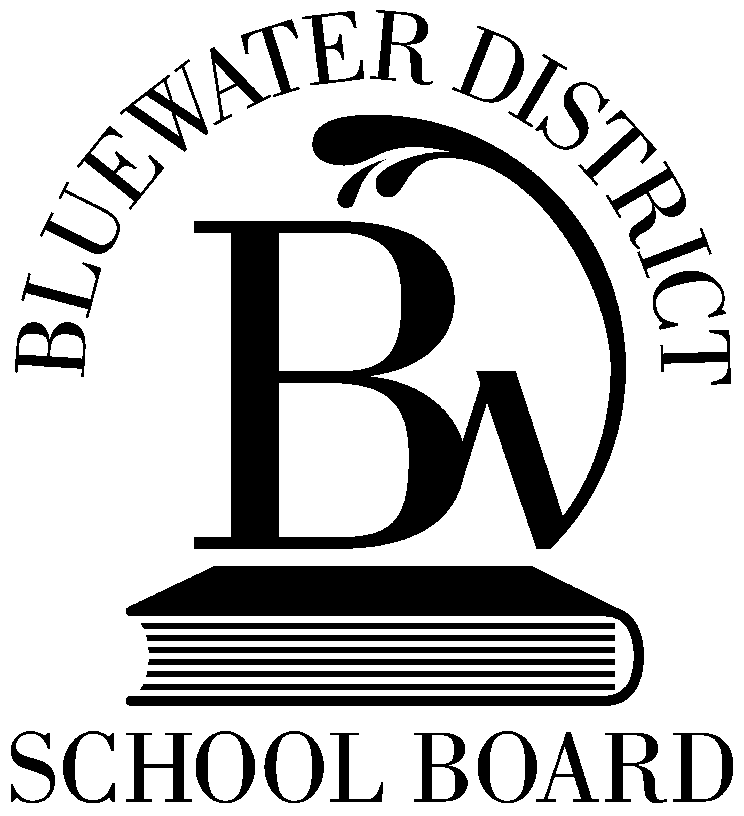 Bluewater District School Board351 1st Ave. N., Box 190, Chesley, Ontario N0G 1L0 (519) 363-2014 or 1-800-661-7509  Fax (519) 370-2909EXEMPTION FROM INSTRUCTION IN HUMAN DEVELOPMENT AND SEXUAL HEALTH (GRADES 1-8)	AF 7522Bluewater District School Board351 1st Ave. N., Box 190, Chesley, Ontario N0G 1L0 (519) 363-2014 or 1-800-661-7509  Fax (519) 370-2909EXEMPTION FROM INSTRUCTION IN HUMAN DEVELOPMENT AND SEXUAL HEALTH (GRADES 1-8)	AF 7522Bluewater District School Board351 1st Ave. N., Box 190, Chesley, Ontario N0G 1L0 (519) 363-2014 or 1-800-661-7509  Fax (519) 370-2909EXEMPTION FROM INSTRUCTION IN HUMAN DEVELOPMENT AND SEXUAL HEALTH (GRADES 1-8)	AF 7522Bluewater District School Board351 1st Ave. N., Box 190, Chesley, Ontario N0G 1L0 (519) 363-2014 or 1-800-661-7509  Fax (519) 370-2909EXEMPTION FROM INSTRUCTION IN HUMAN DEVELOPMENT AND SEXUAL HEALTH (GRADES 1-8)	AF 7522Bluewater District School Board351 1st Ave. N., Box 190, Chesley, Ontario N0G 1L0 (519) 363-2014 or 1-800-661-7509  Fax (519) 370-2909EXEMPTION FROM INSTRUCTION IN HUMAN DEVELOPMENT AND SEXUAL HEALTH (GRADES 1-8)Student:Date of BirthSurname, Given Name(s)Surname, Given Name(s)Teacher:Grade:Grade:remain in the classroom without taking part in instructional activities related to Human Development and Sexual Health. I understand that my child’s activities unrelated to Human Development and Sexual Health during the exemption period will be at the discretion of the teacher.remain in the classroom without taking part in instructional activities related to Human Development and Sexual Health. I understand that my child’s activities unrelated to Human Development and Sexual Health during the exemption period will be at the discretion of the teacher.remain in the classroom without taking part in instructional activities related to Human Development and Sexual Health. I understand that my child’s activities unrelated to Human Development and Sexual Health during the exemption period will be at the discretion of the teacher.remain in the classroom without taking part in instructional activities related to Human Development and Sexual Health. I understand that my child’s activities unrelated to Human Development and Sexual Health during the exemption period will be at the discretion of the teacher.remain in the classroom without taking part in instructional activities related to Human Development and Sexual Health. I understand that my child’s activities unrelated to Human Development and Sexual Health during the exemption period will be at the discretion of the teacher.remain in the classroom without taking part in instructional activities related to Human Development and Sexual Health. I understand that my child’s activities unrelated to Human Development and Sexual Health during the exemption period will be at the discretion of the teacher.remain in the classroom without taking part in instructional activities related to Human Development and Sexual Health. I understand that my child’s activities unrelated to Human Development and Sexual Health during the exemption period will be at the discretion of the teacher.remain in the classroom without taking part in instructional activities related to Human Development and Sexual Health. I understand that my child’s activities unrelated to Human Development and Sexual Health during the exemption period will be at the discretion of the teacher.remain in the classroom without taking part in instructional activities related to Human Development and Sexual Health. I understand that my child’s activities unrelated to Human Development and Sexual Health during the exemption period will be at the discretion of the teacher.remain in the classroom without taking part in instructional activities related to Human Development and Sexual Health. I understand that my child’s activities unrelated to Human Development and Sexual Health during the exemption period will be at the discretion of the teacher.remain in the classroom without taking part in instructional activities related to Human Development and Sexual Health. I understand that my child’s activities unrelated to Human Development and Sexual Health during the exemption period will be at the discretion of the teacher.remain in the classroom without taking part in instructional activities related to Human Development and Sexual Health. I understand that my child’s activities unrelated to Human Development and Sexual Health during the exemption period will be at the discretion of the teacher.remain in the classroom without taking part in instructional activities related to Human Development and Sexual Health. I understand that my child’s activities unrelated to Human Development and Sexual Health during the exemption period will be at the discretion of the teacher.remain in the classroom without taking part in instructional activities related to Human Development and Sexual Health. I understand that my child’s activities unrelated to Human Development and Sexual Health during the exemption period will be at the discretion of the teacher.remain in the classroom without taking part in instructional activities related to Human Development and Sexual Health. I understand that my child’s activities unrelated to Human Development and Sexual Health during the exemption period will be at the discretion of the teacher.remain in the classroom without taking part in instructional activities related to Human Development and Sexual Health. I understand that my child’s activities unrelated to Human Development and Sexual Health during the exemption period will be at the discretion of the teacher.remain in the classroom without taking part in instructional activities related to Human Development and Sexual Health. I understand that my child’s activities unrelated to Human Development and Sexual Health during the exemption period will be at the discretion of the teacher.remain in the classroom without taking part in instructional activities related to Human Development and Sexual Health. I understand that my child’s activities unrelated to Human Development and Sexual Health during the exemption period will be at the discretion of the teacher.remain in the classroom without taking part in instructional activities related to Human Development and Sexual Health. I understand that my child’s activities unrelated to Human Development and Sexual Health during the exemption period will be at the discretion of the teacher.remain in the classroom without taking part in instructional activities related to Human Development and Sexual Health. I understand that my child’s activities unrelated to Human Development and Sexual Health during the exemption period will be at the discretion of the teacher.remain in the classroom without taking part in instructional activities related to Human Development and Sexual Health. I understand that my child’s activities unrelated to Human Development and Sexual Health during the exemption period will be at the discretion of the teacher.remain in the classroom without taking part in instructional activities related to Human Development and Sexual Health. I understand that my child’s activities unrelated to Human Development and Sexual Health during the exemption period will be at the discretion of the teacher.remain in the classroom without taking part in instructional activities related to Human Development and Sexual Health. I understand that my child’s activities unrelated to Human Development and Sexual Health during the exemption period will be at the discretion of the teacher.remain in the classroom without taking part in instructional activities related to Human Development and Sexual Health. I understand that my child’s activities unrelated to Human Development and Sexual Health during the exemption period will be at the discretion of the teacher.remain in the classroom without taking part in instructional activities related to Human Development and Sexual Health. I understand that my child’s activities unrelated to Human Development and Sexual Health during the exemption period will be at the discretion of the teacher.remain in the classroom without taking part in instructional activities related to Human Development and Sexual Health. I understand that my child’s activities unrelated to Human Development and Sexual Health during the exemption period will be at the discretion of the teacher.remain in the classroom without taking part in instructional activities related to Human Development and Sexual Health. I understand that my child’s activities unrelated to Human Development and Sexual Health during the exemption period will be at the discretion of the teacher.remain in the classroom without taking part in instructional activities related to Human Development and Sexual Health. I understand that my child’s activities unrelated to Human Development and Sexual Health during the exemption period will be at the discretion of the teacher.leave the classroom and remain in the school under staff supervision. I understand that my child’s activities during the exemption period will be at the discretion of the teacher or principal.leave the classroom and remain in the school under staff supervision. I understand that my child’s activities during the exemption period will be at the discretion of the teacher or principal.leave the classroom and remain in the school under staff supervision. I understand that my child’s activities during the exemption period will be at the discretion of the teacher or principal.leave the classroom and remain in the school under staff supervision. I understand that my child’s activities during the exemption period will be at the discretion of the teacher or principal.leave the classroom and remain in the school under staff supervision. I understand that my child’s activities during the exemption period will be at the discretion of the teacher or principal.leave the classroom and remain in the school under staff supervision. I understand that my child’s activities during the exemption period will be at the discretion of the teacher or principal.leave the classroom and remain in the school under staff supervision. I understand that my child’s activities during the exemption period will be at the discretion of the teacher or principal.leave the classroom and remain in the school under staff supervision. I understand that my child’s activities during the exemption period will be at the discretion of the teacher or principal.leave the classroom and remain in the school under staff supervision. I understand that my child’s activities during the exemption period will be at the discretion of the teacher or principal.leave the classroom and remain in the school under staff supervision. I understand that my child’s activities during the exemption period will be at the discretion of the teacher or principal.leave the classroom and remain in the school under staff supervision. I understand that my child’s activities during the exemption period will be at the discretion of the teacher or principal.leave the classroom and remain in the school under staff supervision. I understand that my child’s activities during the exemption period will be at the discretion of the teacher or principal.leave the classroom and remain in the school under staff supervision. I understand that my child’s activities during the exemption period will be at the discretion of the teacher or principal.leave the classroom and remain in the school under staff supervision. I understand that my child’s activities during the exemption period will be at the discretion of the teacher or principal.leave the classroom and remain in the school under staff supervision. I understand that my child’s activities during the exemption period will be at the discretion of the teacher or principal.leave the classroom and remain in the school under staff supervision. I understand that my child’s activities during the exemption period will be at the discretion of the teacher or principal.leave the classroom and remain in the school under staff supervision. I understand that my child’s activities during the exemption period will be at the discretion of the teacher or principal.leave the classroom and remain in the school under staff supervision. I understand that my child’s activities during the exemption period will be at the discretion of the teacher or principal.leave the classroom and remain in the school under staff supervision. I understand that my child’s activities during the exemption period will be at the discretion of the teacher or principal.leave the classroom and remain in the school under staff supervision. I understand that my child’s activities during the exemption period will be at the discretion of the teacher or principal.leave the classroom and remain in the school under staff supervision. I understand that my child’s activities during the exemption period will be at the discretion of the teacher or principal.leave the classroom and remain in the school under staff supervision. I understand that my child’s activities during the exemption period will be at the discretion of the teacher or principal.leave the classroom and remain in the school under staff supervision. I understand that my child’s activities during the exemption period will be at the discretion of the teacher or principal.leave the classroom and remain in the school under staff supervision. I understand that my child’s activities during the exemption period will be at the discretion of the teacher or principal.leave the classroom and remain in the school under staff supervision. I understand that my child’s activities during the exemption period will be at the discretion of the teacher or principal.leave the classroom and remain in the school under staff supervision. I understand that my child’s activities during the exemption period will be at the discretion of the teacher or principal.leave the classroom and remain in the school under staff supervision. I understand that my child’s activities during the exemption period will be at the discretion of the teacher or principal.leave the classroom and remain in the school under staff supervision. I understand that my child’s activities during the exemption period will be at the discretion of the teacher or principal.be released into my care, or the care of my approved designate.be released into my care, or the care of my approved designate.be released into my care, or the care of my approved designate.be released into my care, or the care of my approved designate.be released into my care, or the care of my approved designate.be released into my care, or the care of my approved designate.be released into my care, or the care of my approved designate.be released into my care, or the care of my approved designate.be released into my care, or the care of my approved designate.be released into my care, or the care of my approved designate.be released into my care, or the care of my approved designate.be released into my care, or the care of my approved designate.be released into my care, or the care of my approved designate.be released into my care, or the care of my approved designate.be released into my care, or the care of my approved designate.be released into my care, or the care of my approved designate.be released into my care, or the care of my approved designate.be released into my care, or the care of my approved designate.be released into my care, or the care of my approved designate.be released into my care, or the care of my approved designate.be released into my care, or the care of my approved designate.be released into my care, or the care of my approved designate.be released into my care, or the care of my approved designate.be released into my care, or the care of my approved designate.be released into my care, or the care of my approved designate.be released into my care, or the care of my approved designate.be released into my care, or the care of my approved designate.be released into my care, or the care of my approved designate.If a designate will be used, please indicate their name and phone number:If a designate will be used, please indicate their name and phone number:If a designate will be used, please indicate their name and phone number:If a designate will be used, please indicate their name and phone number:If a designate will be used, please indicate their name and phone number:If a designate will be used, please indicate their name and phone number:If a designate will be used, please indicate their name and phone number:If a designate will be used, please indicate their name and phone number:If a designate will be used, please indicate their name and phone number:If a designate will be used, please indicate their name and phone number:If a designate will be used, please indicate their name and phone number:If a designate will be used, please indicate their name and phone number:If a designate will be used, please indicate their name and phone number:If a designate will be used, please indicate their name and phone number:If a designate will be used, please indicate their name and phone number:If a designate will be used, please indicate their name and phone number:If a designate will be used, please indicate their name and phone number:If a designate will be used, please indicate their name and phone number:If a designate will be used, please indicate their name and phone number:If a designate will be used, please indicate their name and phone number:If a designate will be used, please indicate their name and phone number:If a designate will be used, please indicate their name and phone number:If a designate will be used, please indicate their name and phone number:If a designate will be used, please indicate their name and phone number:If a designate will be used, please indicate their name and phone number:Designate Full NameDesignate Full NameDesignate Full NameDesignate Full NameDesignate Full NameDesignate Full NameDesignate Full NameDesignate Full NameDesignate Full NameDesignate Full NameDesignate Full NameDesignate Full NameDesignate Full NameDesignate Full NameDesignate Phone No.Designate Phone No.Designate Phone No.Designate Phone No.Designate Phone No.Designate Phone No.Designate Phone No.Designate Phone No.Designate Phone No.NOTE: If one of the three options above is not selected, the principal (or designate) will determine where in the school the child is to remain during the exemption period.NOTE: If one of the three options above is not selected, the principal (or designate) will determine where in the school the child is to remain during the exemption period.NOTE: If one of the three options above is not selected, the principal (or designate) will determine where in the school the child is to remain during the exemption period.NOTE: If one of the three options above is not selected, the principal (or designate) will determine where in the school the child is to remain during the exemption period.NOTE: If one of the three options above is not selected, the principal (or designate) will determine where in the school the child is to remain during the exemption period.NOTE: If one of the three options above is not selected, the principal (or designate) will determine where in the school the child is to remain during the exemption period.NOTE: If one of the three options above is not selected, the principal (or designate) will determine where in the school the child is to remain during the exemption period.NOTE: If one of the three options above is not selected, the principal (or designate) will determine where in the school the child is to remain during the exemption period.NOTE: If one of the three options above is not selected, the principal (or designate) will determine where in the school the child is to remain during the exemption period.NOTE: If one of the three options above is not selected, the principal (or designate) will determine where in the school the child is to remain during the exemption period.NOTE: If one of the three options above is not selected, the principal (or designate) will determine where in the school the child is to remain during the exemption period.NOTE: If one of the three options above is not selected, the principal (or designate) will determine where in the school the child is to remain during the exemption period.NOTE: If one of the three options above is not selected, the principal (or designate) will determine where in the school the child is to remain during the exemption period.NOTE: If one of the three options above is not selected, the principal (or designate) will determine where in the school the child is to remain during the exemption period.NOTE: If one of the three options above is not selected, the principal (or designate) will determine where in the school the child is to remain during the exemption period.NOTE: If one of the three options above is not selected, the principal (or designate) will determine where in the school the child is to remain during the exemption period.NOTE: If one of the three options above is not selected, the principal (or designate) will determine where in the school the child is to remain during the exemption period.NOTE: If one of the three options above is not selected, the principal (or designate) will determine where in the school the child is to remain during the exemption period.NOTE: If one of the three options above is not selected, the principal (or designate) will determine where in the school the child is to remain during the exemption period.NOTE: If one of the three options above is not selected, the principal (or designate) will determine where in the school the child is to remain during the exemption period.NOTE: If one of the three options above is not selected, the principal (or designate) will determine where in the school the child is to remain during the exemption period.NOTE: If one of the three options above is not selected, the principal (or designate) will determine where in the school the child is to remain during the exemption period.NOTE: If one of the three options above is not selected, the principal (or designate) will determine where in the school the child is to remain during the exemption period.NOTE: If one of the three options above is not selected, the principal (or designate) will determine where in the school the child is to remain during the exemption period.NOTE: If one of the three options above is not selected, the principal (or designate) will determine where in the school the child is to remain during the exemption period.NOTE: If one of the three options above is not selected, the principal (or designate) will determine where in the school the child is to remain during the exemption period.NOTE: If one of the three options above is not selected, the principal (or designate) will determine where in the school the child is to remain during the exemption period.NOTE: If one of the three options above is not selected, the principal (or designate) will determine where in the school the child is to remain during the exemption period.NOTE: If one of the three options above is not selected, the principal (or designate) will determine where in the school the child is to remain during the exemption period.Deadline for Exemption Form (AF 7522)Submission:(school to insert date)Print Parent(s)/Guardian(s) Name(s)Print Parent(s)/Guardian(s) Name(s)Parent(s)/Guardian(s) Signature(s)Date SignedDate SignedDate SignedPersonal information on this form is collected under the authority of the Education Act, R.S.O. and will be used to determine and coordinate exemptions from the Human Development and Sexual Health expectations from The Ontario Curriculum: Health and Physical Education, Grades 1–8, 2019. Questions about this collection should be directed to the Principal of the School.Personal information on this form is collected under the authority of the Education Act, R.S.O. and will be used to determine and coordinate exemptions from the Human Development and Sexual Health expectations from The Ontario Curriculum: Health and Physical Education, Grades 1–8, 2019. Questions about this collection should be directed to the Principal of the School.Personal information on this form is collected under the authority of the Education Act, R.S.O. and will be used to determine and coordinate exemptions from the Human Development and Sexual Health expectations from The Ontario Curriculum: Health and Physical Education, Grades 1–8, 2019. Questions about this collection should be directed to the Principal of the School.Personal information on this form is collected under the authority of the Education Act, R.S.O. and will be used to determine and coordinate exemptions from the Human Development and Sexual Health expectations from The Ontario Curriculum: Health and Physical Education, Grades 1–8, 2019. Questions about this collection should be directed to the Principal of the School.Personal information on this form is collected under the authority of the Education Act, R.S.O. and will be used to determine and coordinate exemptions from the Human Development and Sexual Health expectations from The Ontario Curriculum: Health and Physical Education, Grades 1–8, 2019. Questions about this collection should be directed to the Principal of the School.Personal information on this form is collected under the authority of the Education Act, R.S.O. and will be used to determine and coordinate exemptions from the Human Development and Sexual Health expectations from The Ontario Curriculum: Health and Physical Education, Grades 1–8, 2019. Questions about this collection should be directed to the Principal of the School.E-Template 2019.10.09	Page 1 of 2E-Template 2019.10.09	Page 1 of 2E-Template 2019.10.09	Page 1 of 2E-Template 2019.10.09	Page 1 of 2E-Template 2019.10.09	Page 1 of 2E-Template 2019.10.09	Page 1 of 2For theFor the- school year,  the period of instruction related to the Human Development and  school year,  the period of instruction related to the Human Development and  school year,  the period of instruction related to the Human Development and  school year,  the period of instruction related to the Human Development and  school year,  the period of instruction related to the Human Development and  school year,  the period of instruction related to the Human Development and  school year,  the period of instruction related to the Human Development and  school year,  the period of instruction related to the Human Development and  school year,  the period of instruction related to the Human Development and  school year,  the period of instruction related to the Human Development and  school year,  the period of instruction related to the Human Development and  school year,  the period of instruction related to the Human Development and  school year,  the period of instruction related to the Human Development and  school year,  the period of instruction related to the Human Development and  school year,  the period of instruction related to the Human Development and  school year,  the period of instruction related to the Human Development and  school year,  the period of instruction related to the Human Development and  school year,  the period of instruction related to the Human Development and  school year,  the period of instruction related to the Human Development and  school year,  the period of instruction related to the Human Development and  school year,  the period of instruction related to the Human Development and  school year,  the period of instruction related to the Human Development and  school year,  the period of instruction related to the Human Development and  school year,  the period of instruction related to the Human Development and Sexual Health expectations in your child’s grade will:Sexual Health expectations in your child’s grade will:Sexual Health expectations in your child’s grade will:Sexual Health expectations in your child’s grade will:Sexual Health expectations in your child’s grade will:Sexual Health expectations in your child’s grade will:Sexual Health expectations in your child’s grade will:Sexual Health expectations in your child’s grade will:Sexual Health expectations in your child’s grade will:Sexual Health expectations in your child’s grade will:Sexual Health expectations in your child’s grade will:Sexual Health expectations in your child’s grade will:Sexual Health expectations in your child’s grade will:Sexual Health expectations in your child’s grade will:Sexual Health expectations in your child’s grade will:Sexual Health expectations in your child’s grade will:Sexual Health expectations in your child’s grade will:Sexual Health expectations in your child’s grade will:Sexual Health expectations in your child’s grade will:Sexual Health expectations in your child’s grade will:Sexual Health expectations in your child’s grade will:Sexual Health expectations in your child’s grade will:Sexual Health expectations in your child’s grade will:Sexual Health expectations in your child’s grade will:Sexual Health expectations in your child’s grade will:Sexual Health expectations in your child’s grade will:Sexual Health expectations in your child’s grade will:Sexual Health expectations in your child’s grade will:Sexual Health expectations in your child’s grade will:Sexual Health expectations in your child’s grade will:Sexual Health expectations in your child’s grade will:Sexual Health expectations in your child’s grade will:Sexual Health expectations in your child’s grade will:Sexual Health expectations in your child’s grade will:Start on:Start on:Start on: End on:  End on:  End on: The daily schedule for instruction is attached (to be attached by school).The daily schedule for instruction is attached (to be attached by school).The daily schedule for instruction is attached (to be attached by school).The daily schedule for instruction is attached (to be attached by school).The daily schedule for instruction is attached (to be attached by school).The daily schedule for instruction is attached (to be attached by school).The daily schedule for instruction is attached (to be attached by school).The daily schedule for instruction is attached (to be attached by school).The daily schedule for instruction is attached (to be attached by school).The daily schedule for instruction is attached (to be attached by school).The daily schedule for instruction is attached (to be attached by school).The daily schedule for instruction is attached (to be attached by school).The daily schedule for instruction is attached (to be attached by school).The daily schedule for instruction is attached (to be attached by school).The daily schedule for instruction is attached (to be attached by school).The daily schedule for instruction is attached (to be attached by school).The daily schedule for instruction is attached (to be attached by school).The daily schedule for instruction is attached (to be attached by school).The daily schedule for instruction is attached (to be attached by school).The daily schedule for instruction is attached (to be attached by school).The daily schedule for instruction is attached (to be attached by school).The daily schedule for instruction is attached (to be attached by school).The daily schedule for instruction is attached (to be attached by school).The daily schedule for instruction is attached (to be attached by school).The daily schedule for instruction is attached (to be attached by school).The daily schedule for instruction is attached (to be attached by school).The daily schedule for instruction is attached (to be attached by school).The daily schedule for instruction is attached (to be attached by school).The daily schedule for instruction is attached (to be attached by school).The daily schedule for instruction is attached (to be attached by school).The daily schedule for instruction is attached (to be attached by school).The daily schedule for instruction is attached (to be attached by school).The daily schedule for instruction is attached (to be attached by school).The daily schedule for instruction is attached (to be attached by school).E-Template 2019.10.09	Page 2 of 2